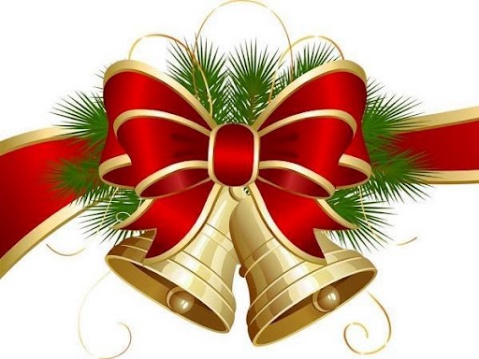 Dogwood Garden Club Christmas PartyWednesday, December 1, 2021Sequoia Mansion by Wedgewood Weddings643 Bee Street, Placerville, CAMenu:Crusted ChickenFilet MignonScallop Potatoes5 saladsSeasonal VegetablesCoffee and TeaNo Host BarCost $35 per person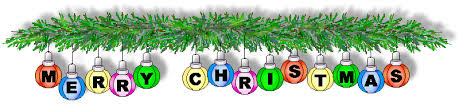 Name____________________________    Guest _________________________Chicken _________   Filet _________    Vegan _________   Vegetarian ________Amount Enclosed _______________Payments MUST be received by November 18, 2021Make Checks payable to DOGWOOD GARDEN CLUBMail to:  Dogwood Garden ClubPO Box 1074Pollock Pines, CA 95726